              АДМИНИСТРАЦИЯ ЭЛИТОВСКОГО СЕЛЬСОВЕТА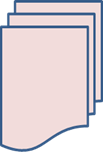 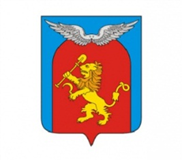 основана 17 декабря  2015 годаАДМИНИСТРАЦИЯ ЭЛИТОВСКОГО СЕЛЬСОВЕТАЕМЕЛЬЯНОВСКОГО РАЙОНА 
КРАСНОЯРСКОГО КРАЯПОСТАНОВЛЕНИЕНа период проведения выборных кампаний на территории муниципального образования Элитовский сельсовет, руководствуясь Федеральным законом «Об основных гарантиях избирательных прав и права на участие в референдуме граждан Российской Федерации» от 12.06.2002 г.  № 67-ФЗ, Уставом муниципального образования Элитовский сельсовет, с целью обеспечения всем зарегистрированным кандидатам проведение агитации, создание условий для получения избирателями информации о кандидатах и программах, реализация избирательных прав граждан,ПОСТАНОВЛЯЮ:Размещать агитационные материалы на территории муниципального образования Элитовский сельсовет:-  на избирательном участке № 1119 в п. Элита – на стене с правой стороны,в фойе здания ЗАО п/з Элита по адресу п. Элита, ул. Заводская,6;- на избирательном участке № 1120 в с. Арейское – на автобусной остановке в с. Арейское,  по  ул. Солнечная;- на избирательном участке №1121 в д. Бугачево – на стене магазина по адресу д. Бугачево, ул. Центральная;- на избирательном участке №1122 в д. Минино – на автобусной остановке по адресу д. Минино, ул. Внуковых.	Размещение агитационных материалов в иных местах производить по согласованию с собственниками – владельцами зданий и сооружений в рамках договорных отношений.Запретить размещение агитационных печатных материалов напамятниках, обелисках, зданиях и сооружениях и в помещениях, имеющих историческую и культурную, архитектурную ценность, а также в зданиях и помещениях избирательных комиссий и помещениях для голосования и на расстоянии менее 50 метров от входа в них, на деревьях, а также вне мест, специально выделенных для вывешивания агитационных материалов.Постановление опубликовать в газете«Элитовский вестник», и разместить на официальном сайте муниципального образования Элитовский сельсовет.Контроль за выполнением настоящего постановления оставляю за собой.Настоящее Постановление вступает в силу в день, следующий за днем официального опубликования в газете«Элитовский вестник».Глава сельсовета                                                                               В.В. ЗвягинПРОТОКОЛпубличных   слушаний по рассмотрению проекта решенияЭлитовского сельского Совета депутатов«О внесении изменений в Устав Элитовского сельсовета Емельяновского района Красноярского края»26.01.2018 г.                                                                                                     п. Элита                                                         11.00                                                                                                   ул. Заводская, 18Председательствовал:С.М. Яблонский - Председатель сельского Совета депутатовПрисутствовали:-депутаты сельского Совета депутатов,-должностные лица администрации сельсовета,- заинтересованные лица,- жители сельсовета.Повестка публичных слушанийПроект решения Элитовского сельского Совета депутатов «О внесении изменений в Устав Элитовского сельсовета Емельяновского района».Докладчик: Яблонский Сергей Михайлович –председатель сельского Совета депутатов.    2.    Выступления участников публичных слушаний и обсуждение проекта решения «О внесении изменений и дополнений в Устав Элитовского сельсовета Емельяновского района».Комиссия по проведению публичных слушаний по проекту решения «О внесении изменений и дополнений в Устав Элитовского сельсовета Емельяновского района».1.Яблонский Сергей Михайлович - председатель Совета депутатов2.Хромин Анатолий Анатольевич - заместитель Главы сельсовета3.Ломакин Геннадий Александрович – депутат Элитовского сельского Совета депутатов.4.Михаленя Александра Юрьевна – консультант-юрист администрации Элитовского сельсовета.     Председательствующий: Публичные слушания проводятся с целью выявления, учета мнений и интересов населения сельсовета по проекту решения  Элитовского сельского Совета депутатов «О внесении изменений в Устав Элитовского сельсовета Емельяновского района». Инициатором публичных слушаний является Глава сельсовета. Секретарем публичных слушаний назначен Ломакин Геннадий Александрович- депутат Элитовского сельского Совета депутатов. Вношу предложение открыть публичные слушания по указанному вопросу и начать работу.     В газете «Элитовский вестник» №1 от 15 января 2018 года на страницах   1-2 и на официальном сайте Элитовского сельсовета опубликовано информационное сообщение комиссии по проведению публичных слушаний с дополнительной информацией для всех желающих внести свои предложения по этому вопросу, а также Постановление Главы сельсовета № 1 от 11.01.2018 года «О назначении публичных слушаний по  проекту  решения Элитовского сельского Совета депутатов « О внесении изменений в Устав Элитовского сельсовета Емельяновского района Красноярского края»,  на страницах 12-16 и на официальном сайте Элитовского сельсовета опубликован проект решения Элитовского сельского Совета депутатов «О внесении изменений в Устав Элитовского сельсовета Емельяновского района Красноярского края». Также на официальном сайте Элитовского сельсовета 22.07.2015 года размещено Решение Элитовского сельского Совета депутатов от 12.12.2012 №29-159р «О порядке учета предложений по проекту Устава, проекту муниципального правового акта о внесении изменений и дополнений в Устав Элитовского сельсовета Емельяновского района, о порядке участия граждан в его обсуждении».    Регламент работы:    Для доклада по основному вопросу- 20 минут.     Для выступления в прения- 10 минут.    Для справок в конце работы- 5 минут.    Работу закончить без перерыва.               Принимается единогласно          Председательствующий: Слово для доклада по проекту решения Элитовского сельского Совета депутатов «О внесении изменений в Устав Элитовского сельсовета Емельяновского района Красноярского края» предоставляется Хромину Анатолию Анатольевичу- заместителю Главы Элитовского сельсовета.                   Доклад прилагается.         Председательствующий: переходим к обсуждению вопроса. Просьба высказать свое мнение по обсуждаемому вопросу.      Внесены предложения: Утвердить проект, в предложенной редакции с дополнениями.                Проект решения прилагается.       Председательствующий: Необходимо принять решение по результатам голосования на публичных слушаниях  проекта решения Элитовского сельского Совета депутатов «О внесении изменений в Устав Элитовского сельсовета Емельяновского района Красноярского края».  С проектом решения публичных слушаний ознакомил  Хромин Анатолий Анатольевич- заместитель Главы Элитовского сельсовета.         Голосование за проект решения. Кто за то, чтобы принять проект решения «За основу», прошу голосовать:«За»- единогласно. «Против»- нет. «Воздержались»- нет. Принято единогласно.     Кто за то, чтобы принять проект решения «в целом», прошу голосовать:              «За»- единогласно. «Против»- нет. «Воздержались»- нет. Принято единогласно.     РЕШИЛИ: проект решения Элитовского сельского Совета депутатов принять в целом.             Председательствующий: Принятое решение будет опубликовано в газете «Элитовский вестник».Председатель публичных слушаний                                                                       С.М. ЯблонскийСекретарь публичныхслушаний                                                                                           Г.А. ЛомакинОБЪЯВЛЕНИЕУважаемые налогоплательщики!Межрайонная ИФНС России №17 по Красноярскому краю напоминает, что в России проходит декларационная кампания 2018 года. Это означает, что физическим лицам необходимо отчитаться о доходах, если в 2017 году налогоплательщик продал движимое или недвижимое имущество (квартира, дом, земельный участок, автомобиль и т.д.), которое было в собственности меньше минимального срока владения, получил дорогие подарки не от близких родственников, выиграл в лотерею, сдавал имущество в аренду или получал доход от зарубежных источников. Срок подачи декларации по форме 3-НДФЛ не позднее 3 мая 2018 года. В связи с вышеизложенным, ФНС России проводит 23 марта, 23 и 24 апреля 2018 года с 09.00 до 20.00, 24 марта 2018 года с 10.00 до 15.00 Дни открытых дверей по информированию граждан о налоговом законодательстве и порядке заполнения налоговых деклараций по налогу на доходы физических лиц.Главный редактор: Чистанова А.А.Газета выходит один раз в месяц, бесплатноПишите нам по адресу: 663011, Емельяновский р-н, п. Элита, ул. Заводская, д. 18Звоните нам:  8 391 33 294 17, эл. почта: elita_krs@mail.ru01.02.2018п. Элита                           № 22О размещении предвыборныхагитационных материалов натерритории муниципальногообразования Элитовский сельсовет